                REPUBLIKA HRVATSKADUBROVAČKO-NERETVANSKA ŽUPANIJA       GRAD METKOVIĆ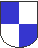 GRADONAČELNIKKLASA: 302-02/21-01/02URBROJ: 2148/01-02/21-1Metković, 22. studenog 2021.g.Temeljem Programa potpora poduzetnicima za ublažavanje posljedica uzrokovanih pandemijom koronavirusa COVID – 19 („Neretvanski glasnik“, broj 7/21),  i čl. 55. Statuta Grada Metkovića („Neretvanski glasnik“ br. 1/21) Gradonačelnik Grada Metkovića raspisuje sljedećiJAVNI POZIVza dodjelu potpora poduzetnicima za ublažavanje posljedica uzrokovanih pandemijom koronavirusa COVID – 19 tijekom 2021. godinePREDMET I TRAJANJE JAVNOG POZIVA Predmet ovog Javnog poziva je dodjela potpora Grada Metkovića subjektima malog gospodarstva u djelatnostima pogođenim pandemijom koronavirusa, temeljem Programa potpore poduzetnicima za ublažavanje posljedica uzrokovanih pandemijom koronavirusa COVID – 19 tijekom 2021. godine („Neretvanski glasnik“, broj 7/21, u daljnjem tekstu: Program).Javni poziv se objavljuje na službenoj stranici Grada Metkovića www.grad-metkovic.hr   Zahtjevi se zaprimaju od 22. studenog 2021. godine do  6. prosinca 2021. godine.Odobrene i dodijeljene potpore na temelju ovog Javnog poziva smatraju se potporama male vrijednosti.KORISNICI POTPORAOvaj Javni poziv namijenjen je mikro i malim subjektima malog gospodarstva (obrti i trgovačka društva) definirani Zakonom o poticanju razvoja malog gospodarstva (˝NN˝, broj: 29/02, 63/07, 53/12, 56/13 i 121/16),  sa sjedištem, a obrtnici i s prebivalištem na području Grada Metkovića (u daljnjem tekstu: Korisnici potpora). Korisnici potpora moraju obavljati djelatnosti na području grada Metkovića. Ukoliko djelatnost obavljaju na lokaciji koja nije na području grada Metkovića istima je moguće isplatiti potporu do maksimalno 50% ostvarenog/predviđenog prava na potporu.Prihvatljivi korisnici potpora su:subjekti kojima je Odlukom Stožera civilne zaštite potpuno ili djelomično obustavljena gospodarska aktivnost, odnosno oni kojima su Odluke Stožera civilne zaštite Republike Hrvatske uzrokovala pad gospodarske djelatnosti, tj. pad prihoda;subjekti koji imaju najmanje 1 zaposlenu osobu u punom radnom vremenu (vlasnik ili  zaposleni radnik) – vlasnik obrta smatra se zaposlenikom svog obrta ukoliko nema zasnovan radni odnos kod druge pravne ili fizičke osobe;subjekti koji nisu bili u blokadi prije donošenja Odluke Stožera civilne zaštite Republike Hrvatske (19. ožujka 2020. godine);subjekti koji su osnovani do 30. lipnja 2020. godine;subjekti koji do dana podnošenja zahtjeva nemaju dugovanje prema Gradu Metkoviću i gradskim trgovačkim društvima;subjekti koji nemaju nepodmirenih obveza prema Republici Hrvatskoj, o čemu evidenciju vodi Porezna uprava;subjekti kojima nisu izrečene sankcije zbog kršenja mjera propisanih odlukama Stožera civilne zaštite Republike Hrvatske u vezi pandemije COVID-19;subjekti nad kojima nije otvoren stečajni postupak, postupak predstečajne nagodbe i postupak likvidacije, te da nije u postupku gašenja obrta;subjekti koji sukladno Uredbi Europske komisije (EU 1047/2013) od 18. prosinca 2013. godine o primjeni članaka 107. i 108. Ugovora o funkcioniranju Europske unije na de minimis potpore maksimalan iznos svih potpora male vrijednosti, nisu ostvarili, tijekom razdoblje od 3 fiskalne godine potporu veću od 200.000.00 eura, uključujući i potporu dobivenu iz ovog Programa.NAMJENA KORIŠTENJA POTPORA Potpora se odobrava za financiranje tekućeg poslovanja (obrtna sredstva) koje Korisnik potpore smatra neophodnim za nastavak poslovanja.Prihvatljivi su troškovi nastali od 1. siječnja 2021. godine do raspisivanja ovog javnog poziva.Potpore se odobravaju za sljedeće prihvatljive troškove:- 	troškovi najma poslovnog prostora za koji postoji ugovor o najmu (isključeni su subjekti s kojima je korisnik povezan vlasničkim ili upravljačkim pravima, te subjekti u vlasništvu članova obitelji),- 	režijski troškovi,- 	troškovi nabave sirovine i materijala,- 	troškovi knjigovodstvenih usluga,- 	troškovi servisa opreme i postrojenja za obavljanje osnovne djelatnosti,- 	troškovi ulaganja u poslovne prostore opremajući ih za obavljanje djelatnosti sukladno odlukama i preporukama SCZ/HZJZ,- 	troškovi nabave zaštitne opreme i dezinfekcijskih sredstava.Neprihvatljivi troškovi u razdoblju korištenja ovih mjera su:povećanje troškova knjigovodstvenih usluga u odnosu na vrijeme prije 1. ožujka 2020. godine;povećanje troškova najma poslovnih prostora, u odnosu na vrijeme prije 1. ožujka 2021. godine;troškove režija promjenom tarifnih i obračunskih sustava, u odnosu na vrijeme prije 1. ožujka 2020. godine.Korisnik potpore može ostvariti samo jednom. Ukoliko je za iste roškove ostvario pravo na potporu iz drugog proračuna (državnog ili županijskog), ne može za iste troškove ostvariti pravo na potporu po osnovu ovog Programa.KRITERIJI ZA DODJELU POTPORA Pad poslovnih prihoda/primitakaKriteriji za dodjelu potpora postotni je pad poslovnih prihoda/primitaka u razdoblju od 1.1. do 31.12.2020. godine u odnosu  na razdoblje od 1.1. do 31.12.2019. godine.Za prijavitelje koji nisu poslovali u cijeloj 2019. godini, kriteriji za dodjelu potpora je postotni pad poslovnih prihoda/primitaka u razdoblju u kojem su poslovali tijekom 2019. godine u odnosu s istim razdobljem u 2020. godini (isti mjeseci).Za prijavitelje koji nisu poslovali u 2019. godini (osnovani u 2020. godini), kriterij za dodjelu potpora je postotni pad poslovnih prihoda/primitaka u razdoblju od 1.1. do 30.6.2021. godine u odnosu na razdoblje 1.7. do 31.12.2020. godine.Na temelju postotnog pada poslovnih prihoda/primitaka svih prijavitelja  izrađuje se rang lista. Prednost na rang listi imaju oni prijavitelji s većim postotnim padom poslovnih prihoda/primitaka. Prijavitelji s istim postotnim padom rangiraju se na način da prednost imaju prijave koje su ranije pristigle poštom.VISINA POTPOREVisina potpore ovisi o broju zaposlenih.Maksimalan iznos potpore po zaposlenom može biti 2.500,00 kn. Maksimalni broj zaposlenih za obračun potpore, po obrtu ili trgovačkom društvu je 5, a računaju se samo zaposleni u punom radnom vremenu na dan 31. listopada 2021. godine, odnosno maksimalan iznos potpore je 12.500,00 kuna.Ukupno raspoloživa sredstva namijenjena za dodjelu potpora po ovom javnom pozivu iznose 500.000,00 kn.PODNOŠENJE ZAHTJEVAZahtjev za dodjelu potpore, s propisanom dokumentacijom, podnosi se isključivo putem pošte, preporučenom pošiljkom, na sljedeću adresu:GRAD METKOVIĆJedinstveni upravni odjelOdsjek za komunalne poslove, prostorno planiranje,gospodarstvo i fondove EUStjepana Radića 1, 20350 Metkovićs naznakom: „Prijava na Javni poziv za za dodjelu potpora poduzetnicima za ublažavanjeposljedica uzrokovanih pandemijom koronavirusa COVID – 19  - NE OTVARATI!!!“Mole se podnositelji da, zbog epidemioloških mjera i trenutne situacije vezane uz zarazu koronavirusom, a radi smanjenja izloženosti populacije riziku i potencijalnim kontaktima, svoje zahtjeve ISKLJUČIVO šalju poštom.Ukoliko dva ili više prijavitelja imaju jednak postotni pad prihoda, prednost imaju prijavitelj/i koji su ranije podnijeli zahtjev. Iz tog razloga vrlo je bitno da na omotnici bude poštanska naljepnica s datumom i satom zaprimanja (o točnoj vrsti usluge možete se informirati na poštanskom šalteru prije slanja). Pošiljka na kojoj nije vidljiv sat zaprimanja, smatrat će se da je zaprimljena u 19:00 sati naznačenog datuma.Uz zahtjev (Obrazac 1) za dodjelu potpora subjektima malog gospodarstva u djelatnostima pogođenim pandemijom COVID-19 prilaže se sljedeća dokumentacija:Preslika osobne iskaznice (za obrtnike)Preslika rješenja o upisu u sudski registar (ili izvadak iz sudskog registra) za trgovačka društva, odnosno preslika rješenja o upisu obrta i početku obavljanja djelatnosti iz obrtnog registra (ili obrtnice) za obrte – prihvaća se i neslužbena kopija ne starija od dana prijave. Godišnji financijski izvještaj (za trgovačka društva), DOH - obrazac i PPI obrazac (za obrte) ili PO-SD (za paušalne obrte) za 2019. godinu i 2020. godinu s potvrdom Porezne uprave o zaprimanju prijave – za poslovne subjekte koji su poslovali u cijeloj 2019. godiniKnjiga izlaznih računa (za trgovačka društva i obrte u sustavu PDV-a) ili Izvadak iz knjige prometa (za obrte koji nisu u sustavu PDV-a i paušale obrte) za razdoblje  u kojem su poslovali 2019. godine i za isto razdoblje tijekom 2020. godine – isti mjeseci)– za poslovne subjekte koji su djelomično poslovali u 2019. godiniKnjiga izlaznih računa (za trgovačka društva i obrte u sustavu PDV-a) ili Izvadak iz knjige prometa (za obrte koji nisu u sustavu PDV-a i paušale obrte) za razdoblje od 1.7 do 31.12.2020. i za razdoblje od 1.1. do 30.6.2021. godine – za poslovne subjekte koji nisu poslovali u 2019. godiniSkupna izjava (Obrazac 2)Izjava o korištenim potporama male vrijednosti (Obrazac 3)Izjava o korištenim potporama male vrijednosti povezanih osoba (Obrazac 4)Potvrda da prijavitelj nema nepodmirenih obveza prema Poreznoj upravi (ne starija od 30 dana od dana podnošenja zahtjeva)JOPPD obrazac za listopad 2021. godine s potvrdom Porezne uprave o zaprimanju prijave,Potvrda trgovačkog društva Metković d.o.o. o nepostojanju nepodmirenih obveza prema navedenom društvu (ne stariju od 30 dana od dana podnošenja zahtjeva);Potvrda trgovačkog društva Čistoća Metković d.o.o. o nepostojanju nepodmirenih obveza prema navedenom društvu (ne stariju od 30 dana od dana podnošenja zahtjeva);Potvrda trgovačkog društva Metković razvoj d.o.o. o nepostojanju nepodmirenih obveza prema navedenom društvu (ne stariju od 30 dana od dana podnošenja zahtjeva);Preslike računa/ugovora prihvatljivih troškova za koje se traži potpora, te preslika bankovnih izvadaka iz kojih je vidljivo da su troškovi za koje se traži potpora podmireni.(početno i završno stanje računa te stavke izvoda koje nisu relevantni za dokazivanje mogu se zatamniti). Ukupna vrijednost računa/ugovora za koje se traži potpora moraju biti minimalno u visini očekivane potpore, a koja se isplaćuje sukladno broju zaposlenika (zaposlenih u punom radnom vremenu na dan 30. rujna 2020. godine), odnosno ukoliko prijavitelj očekuje potporu od npr. 7.500,00 kuna (ima tri zaposlena u punom radnom vremenu), ukupna vrijednosti računa/ugovora za prihvatljive troškove mora biti u vrijednosti minimalno 7.500,00 kunaNa zahtjev Jedinstvenog upravnog odjela, Podnositelj zahtjeva je dužan dostaviti i druge tražene podatke i dokumentaciju potrebnu za ocjenu osnovanosti zahtjeva. Povjerenstvo će po službenoj dužnosti utvrditi eventualno dugovanje prema Gradu Metkoviću, a svi prijavitelji kojima se na dan prijave utvrdi dugovanje prema Gradu Metkoviću bit će isključeni iz Javnog poziva.Napomena: Mole se podnositelji zahtjeva da provjere svoja eventualna dugovanja prema Gradu Metkoviću prije samog podnošenja zahtjeva, budući da se neće ostavljati rok za podmirenje dugovanja ukoliko isto postoji. Navedeno je moguće učiniti putem e- maila lucija.vidovic@metkovic.hr, odnosno na telefon: 020/681-395 – kontakt osoba: Lucija Ilić (računovodstvo).Vezano za stanje dugovanja prema trgovačkim društvima kojima je osnivač Grad Metković, svi podnositelji zahtjeva svoje stanje duga prije podnošenja zahtjeva za izdavanje potvrde o nepostojanju dugovanja  mogu provjeriti putem telefonski na sljedeći način:Čistoća Metković d.o.o. – tel: 020/685-138 (računovodstvo)Metković d.o.o. – tel: 020/690-688 (računovodstvo)Metković Razvoj d.o.o. – tel: 020/690-093 (računovodstvo)Nepotpune i nepravodobne prijave neće se razmatrati, o čemu će podnositelji prijave biti obaviješteni.Obrasci 1., 2. , 3. i 4.  dostupni su kao prilog uz ovaj natječaj na internetskoj stranici Grada Metkovića www.grad-metkovic.hr NAČIN DODJELE POTPORAPostupak Javnog poziva provodi Povjerenstvo za dodjelu potpore poduzetnicima na području Grada Metkovića uslijed pandemije koronavirusa Covid-19 (u daljnjem tekstu: Povjerenstvo), kojeg imenuje Gradonačelnik.Zahtjevi se obrađuju i rangiraju sukladno postotnom padu poslovnih prihoda/primitaka od onih prijavitelja s najvećim padom poslovnih prihoda/primitaka do onih s najmanjim padom poslovnih prihoda/primitaka. Grad Metković će objaviti rang listu korisnika potpore na službenoj mrežnoj stranici Grada www.grad-metkovic.hr.Na osnovu provedenog javnog poziva, dostavljenih zahtjeva i ocjene dopuštenosti pojedine potpore, rang liste, a na prijedlog Povjerenstva, Gradonačelnik Grada Metkovića donosi zaključak o dodjeli potpore temeljem kojeg se sklapa Ugovor kojim se reguliraju međusobna prava i obveze.KONTROLA NAMJENSKOG KORIŠTENJA POTPORAKorisnik potpore dužan je omogućiti davatelju potpore, Gradu Metkoviću kontrolu namjenskog utroška dobivene potpore.  ZAVRŠNE ODREDBESve informacije možete dobiti u Jedinstevnom upravom odjelu Grada Metkovića, Odsjek za komunalne poslove, prostorno planiranje, gospodarstvo i fondove EU.Tel: 020/ 681-020  ili na  e-mail: sanda.tomic@metkovic.hr GRADONAČELNIK Dalibor Milan, dipl.iur., v.r.